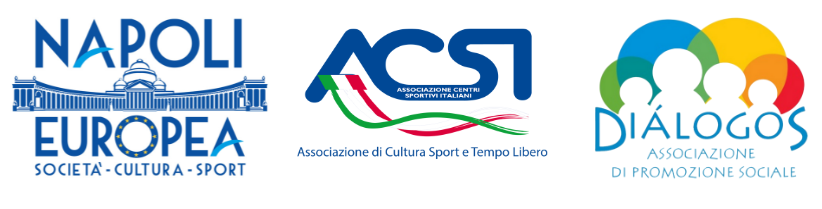 3°Concorso fotografico“FOTOGRAFA LA TUA CITTÀ”Un racconto collettivo d’immaginiREGOLAMENTOArt. 1 – FinalitàLe associazioni di Promozione Sociale “Napoli Europea” e “Dialogos Aps” bandiscono ed organizzano sotto l’egida dell’ACSI, Associazione Nazionale di Cultura, Sport e Tempo Libero, il 3° concorso fotografico “Fotografa la tua città”, al fine di valorizzare i territori della Città Metropolitana di Napoli, divulgare il più possibile la conoscenza delle bellezze in esso presenti, incentivare l’utilizzo di tali luoghi per lo sviluppo turistico e stimolare i giovani a promuovere il territorio. Obiettivo del concorso è valorizzare il paesaggio della Città Metropolitana di Napoli divulgando il più possibile la conoscenza delle sue bellezze e incentivare l'utilizzo di tali luoghi al fine di richiamare un maggior flusso turistico. La partecipazione al concorso comporta la realizzazione di foto di luoghi curiosi, originali e significativi dal punto di vista sociale, culturale e paesaggistico del territorio della città metropolitana. Questa caratteristica del concorso risponde ad una precisa strategia delle nostre politiche culturali che cercano di connettere la produzione e la partecipazione culturale a specifiche vocazioni del territorio e prospettive professionali. Allo stesso modo sono considerate auspicabili immagini realizzate da scolaresche nazionali ed estere realizzate in occasione di vacanze-studio, visite didattiche, turismo e in altre occasioni. Art. 2 – Requisiti di ammissioneIl concorso è rivolto al mondo della scuola e prevede due categorie principali: Scuola secondaria di primo grado e Scuola secondaria di secondo grado. Possono pertanto prendere parte al concorso esclusivamente studenti iscritti nell’anno scolastico 2022/2023 alle scuole statali e paritarie sia italiane che estere. Art. 3 – Oggetto del concorsoOgni autore può partecipare con un massimo di 2 foto scattate nel territorio della Città Metropolitana di Napoli che mostrino luoghi caratteristici, suggestivi dal punto di vista culturale, paesaggistico e delle tradizioni. Pertanto il tema può considerarsi libero.Le fotografie dovranno essere: in bianco e nero e/o a colori. È consentito l’uso di qualsiasi mezzo fotografico, non esclusi smartphone, tablet, ect…Le foto partecipanti dovranno essere inedite e mai pubblicate (nemmeno sul web), stampate su carta fotografica secondo lo standard 20x30 (attaccare sul retro un adesivo che riporta nome, cognome, indirizzo, recapito telefonico, e-mail, titolo e didascalia esplicativa del luogo ripreso). Le fotografie sul fronte dovranno essere anonime, senza segni e loghi distintivi.Art. 4 – Domanda di partecipazioneLa partecipazione al concorso è gratuita. Ogni autore può partecipare con un massimo di 2 foto scattate nel territorio metropolitano di Napoli. Ogni partecipante dovrà inviare, e/o consegnare a mano, entro le ore 12.00 del giorno 31 marzo 2023 all’indirizzo: “Napoli Europea” - “Fotografa la tua città”, Via Benedetto Croce n. 18 – 80134 Napoli, il seguente materiale: la domanda di partecipazione stampata e firmata per la liberatoria e scheda del materiale (allegato 1)una fotocopia del documento di identitàuna copia per ogni foto partecipante al concorso, come indicate nell’art. 3 (max 2) stampate su carta fotografica 20x30 cm (attaccare sul retro un adesivo che riporta nome, cognome, indirizzo, recapito telefonico, e-mail, titolo e didascalia esplicativa del luogo ripreso)La busta dovrà riportare all’esterno il mittente e la dicitura “3° Concorso Fotografa la tua città”.Nella domanda di partecipazione il concorrente dovrà dichiarare, sotto la propria responsabilità:cognome e nome, cittadinanza, data e luogo di nascita, codice fiscale, luogo di residenza e di domicilio;recapito telefonico e indirizzo e-mail presso il quale potranno effettuarsi eventuali comunicazioni;di essere a conoscenza delle condizioni stabilite dal regolamento del bando e di accettarle integralmente;per i minori la scheda dovrà essere controfirmata da chi esercita la responsabilità genitoriale. Contestualmente dovrà sottoscrivere la liberatoria di essere il titolare esclusivo e legittimo di tutti i diritti di autore.Eventuali cambi di indirizzi o di recapito telefonico successivi alla presentazione della scheda di partecipazione dovranno essere segnalati a mezzo e-mail all’indirizzo: fotoconcorso@napolieuropea.itIl materiale presentato non sarà restituito. Le domande incomplete non saranno prese in considerazione.La partecipazione comporta l’accettazione integrale ed incondizionata del presente regolamento.Art.5 – VisibilitàLe foto ritenute meritevoli potranno essere pubblicate in un catalogo e/o su un calendario. Il regolamento del 3° concorso "Fotografa la tua città" viene inviato a tutte i Comuni le scuole della città metropolitana di Napoli, e pubblicato sul sito www.napolieuropea.it , sui social e diffuso sui media. Art. 6 – PremiI primi cinque vincitori delle due sezioni saranno premiati con Coppe e/o Targhe, oltre con diploma di merito. A giudizio insindacabile della commissione giudicatrice potranno essere assegnati premi speciali che saranno comunicati prima della premiazione. A tutti i partecipanti sarà assegnato un Diploma di partecipazione. Saranno assegnati premi (targhe e/o coppe) anche alle scuole che parteciperanno con maggior numero di partecipanti. Gli elaborati premiati e segnalati saranno pubblicati sul sito www.napolieuropea.it e nei social network. Art. 7 – GiuriaLe foto verranno valutate da una commissione di esperti. La commissione giudicatrice sceglierà con giudizio insindacabile le foto migliore per contenuto, aderenza al tema richiesto, originalità e alla qualità fotografica.Le immagini selezionate vengono raccolte e pubblicate nel sito www.napolieuropea.it Art. 8 – Consegna dei premiLa premiazione avrà luogo nell’ambito di una manifestazione pubblica.  I vincitori contattati a mezzo e-mail, saranno invitati a presentarsi il giorno della premiazione.I risultati del concorso saranno pubblicati sul sito www.napolieuropea.it e sui social network.Art. 9 – LiberatoriaIl partecipante dovrà sottoscrivere la liberatoria di essere il titolare esclusivo e legittimo di tutti i diritti di autore, di aver ottenuto da eventuali soggetti fotografati e riconoscibili l’autorizzazione all’utilizzo e alla pubblicazione della loro immagine e di essere in grado su richiesta di presentare adeguata documentazione, di aver acquisito da terzi legittimati tutti i diritti d’immagine per quanto ritratto, di essere responsabile del contenuto dell’elaborato inviato, manlevando e mantenendo indenne l’organizzazione del concorso da qualsiasi pretesa e/o azione di terzi e sarà tenuto a risarcire l’organizzazione del concorso da qualsiasi conseguenza pregiudizievole, ivi incluse eventuali spese legali di carattere stragiudiziale, che l’organizzazione dovesse subire in conseguenza della violazione di quanto sopra indicato.Il partecipante al 3° concorso Fotografa la tua città, concede a titolo gratuito il diritto di pubblicare l’elaborato in formato cartacea, su siti web, sui social, pubblicità no profit e promozionale sociale, cedere a terzi per scopi non commerciali. Art. 10 – PrivacyAi sensi dell’art. 11 del D.Lsg. n.196/03 si informa che i dati personali forniti e raccolti nonché le fotografie consegnate saranno utilizzati in funzione e per fini previsti dal presente bando e potranno essere divulgati nello svolgimento delle iniziative previste nel presente regolamento del concorso.Il partecipante darà il proprio espresso consenso in forma scritta, ai sensi dell’art. 23 del suddetto D.Lsg. n.196/03 per la comunicazione e la diffusione dei dati personali forniti e raccolti (comprese le fotografie), per i fini sopra indicati, sottoscrivendo la domanda di partecipazione.Art. 11 – ContattiPer chiarimenti, comunicazioni o ulteriori informazioni rivolgersi a:info@napolieuropea.itwww.napolieuropea.it tel. +39 338 7797136	